Publicado en Ciudad de México el 09/09/2021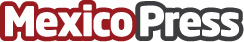 Las PyMEs exportadoras sin créditos pierden hasta $1.5 trillones USD en transacciones no concretadas: MundiEl 60% de las solicitudes de crédito de las PyMEs dedicadas al comercio internacional son rechazadas por los bancos. La democratización al crédito y la inclusión de la tecnología, son los principales retos para impulsar el sector de las exportaciones y los agentes de carga. Mundi presentó su Solución de Pronto Pago Digital para PYMES en el comercio internacional, la primera dirigida a agentes de cargaDatos de contacto:Eva Zamora5591985164Nota de prensa publicada en: https://www.mexicopress.com.mx/las-pymes-exportadoras-sin-creditos-pierden Categorías: Finanzas Recursos humanos Consumo Otras Industrias http://www.mexicopress.com.mx